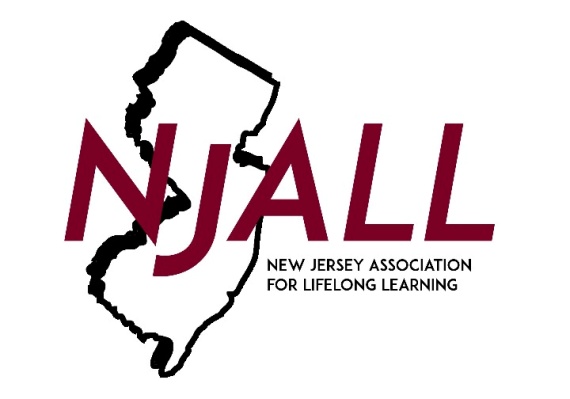 NJALL AWARDS NOMINATION FORM                     Award Category	(check one)___ Barry Semple Lifelong Learning Leadership Award         ___ Teacher of the Year AwardNominee (Person or Organization)		_______________________	(If organization, list contact person)	_______________________	Position/Role					_______________________	Organization/Institute			_______________________	Address					_______________________	Daytime Phone		   (    )		_______________________Person(s) submitting this nomination 	Name						_______________________	Address					_______________________							_______________________	Daytime phone contact          (    )	_______________________          Email:  					_______________________Only one application per nominee will be reviewed.  Please attach information about the candidate you are nominating, specifically addressing how the individual or organization meets the following criteria:Why do you believe that your candidate should receive this award?Using specific examples, describe the outstanding contributions this individual or organization has made to students, teachers, staff and/or the adult education community, particularly as they relate to leadership.Please provide examples of the qualities that have made this person or organization so effective within the adult education community.PLEASE EMAIL ALL INFORMATION BY January 31, 2021 to connieschwein@gmail.com.comPlease use the subject:  NJALL Awards Nomination 2021